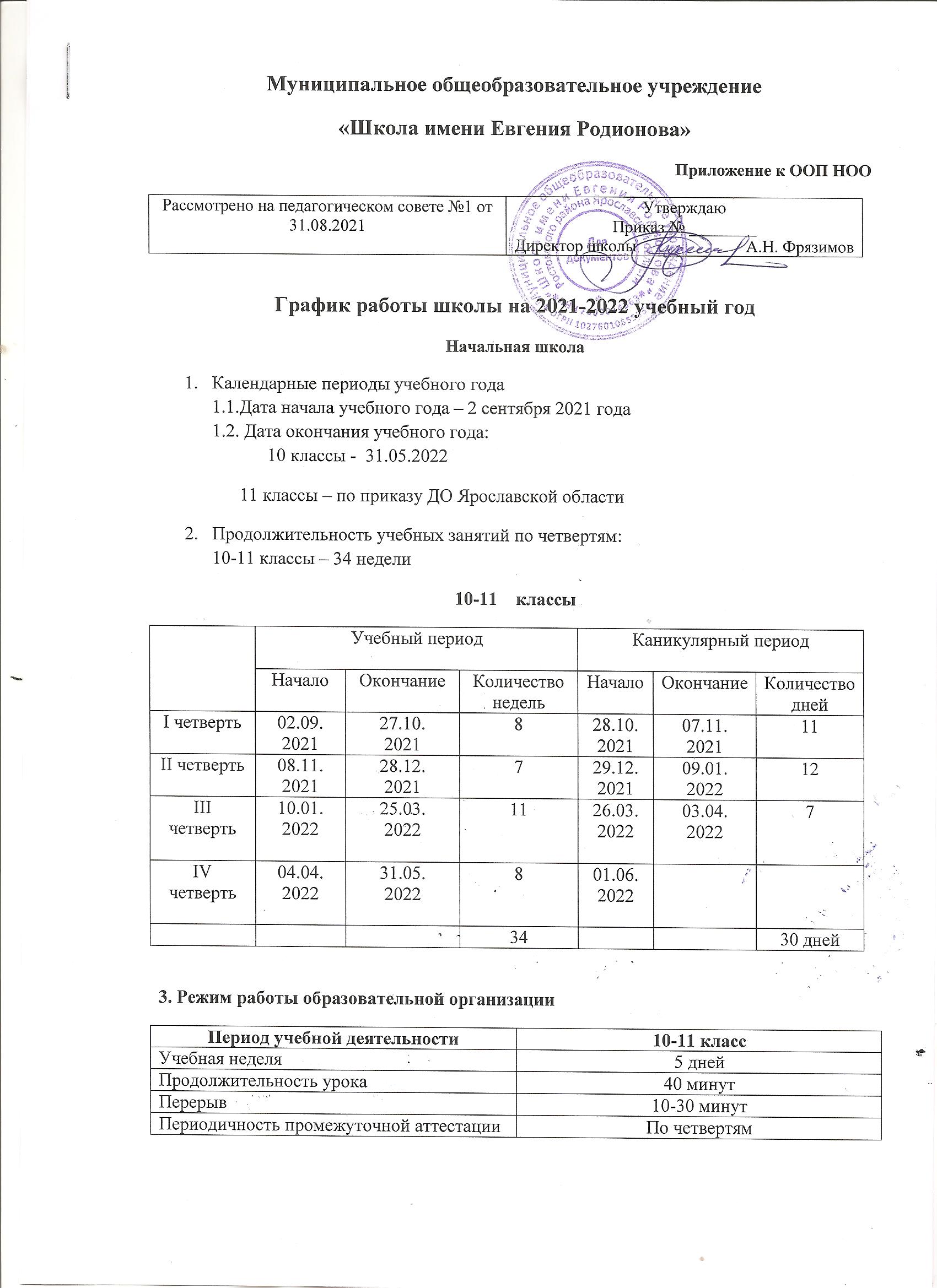 4. Распределение образовательной недельной нагрузки5. Расписание звонков и перемен6. График начала обучения на период распространения короновирусной инфекции7. Организация промежуточной аттестацииПромежуточная аттестация проводится с 10.05. по 25.05 в 10 классе по всем предметам учебного плана в форме контрольных итоговых работ. Образовательная деятельностьНедельная нагрузка (5-дневная рабочая неделя) в академических часахНедельная нагрузка (5-дневная рабочая неделя) в академических часахОбразовательная деятельность10 класс11 классУрочная3434Внеурочная66№ урокаВремя урокаВремя урока18.108.50перемена10 мин10 мин29.009.40перемена10 мин10 мин39.5010.30перемена10  мин10  мин410.40.11.20перемена30 мин.30 мин.511.5012.30перемена15 мин.15 мин.612.45.13.25.перемена15 мин.15 мин.классыЦентральный входБоковой вход108ч.10 минут118ч.10 минут